Station 7Camera MovementsStep 1 – Set your camera for a slow shutter speedStep 2 – Set exposure so Xmas lights are properly exposedStep 3 - Shoot subject (handheld) as you move your camera – try various vertical, horizontal, zooming, twisting techniquesF11, 1 Sec exp, ISO 100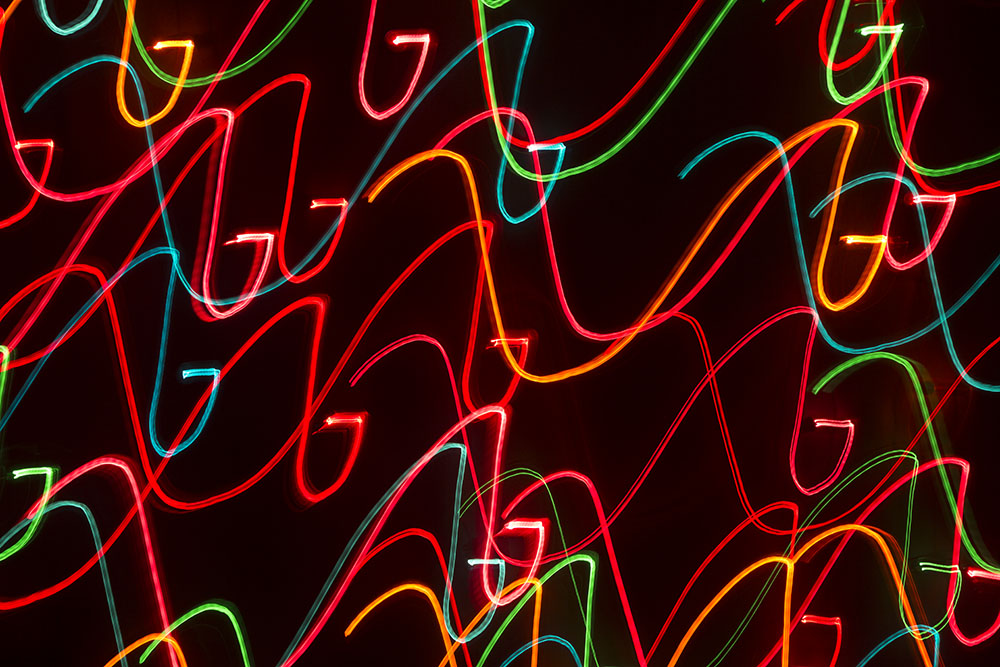 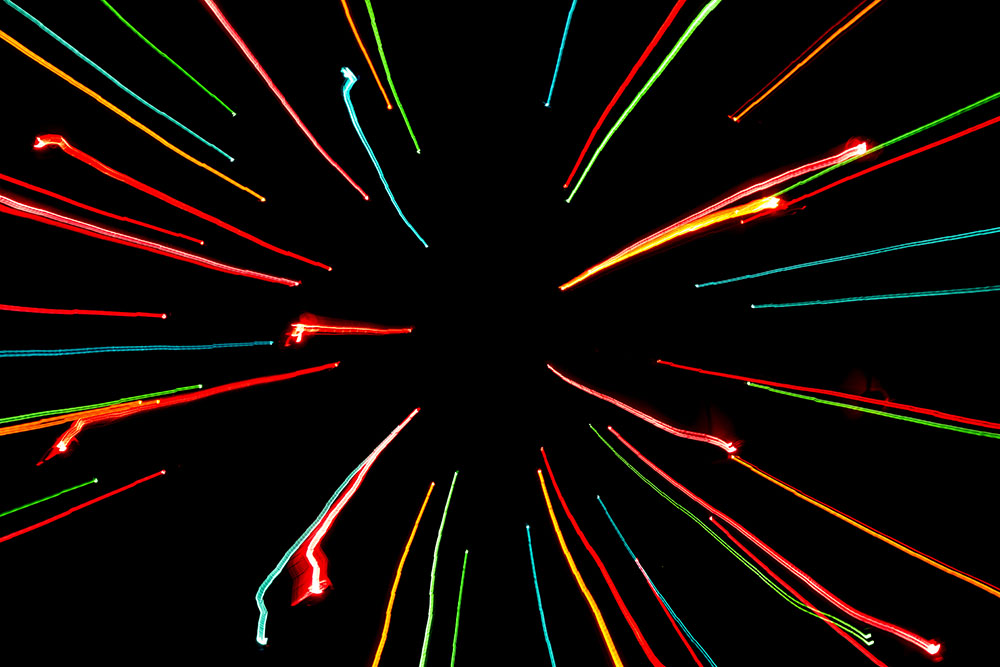 